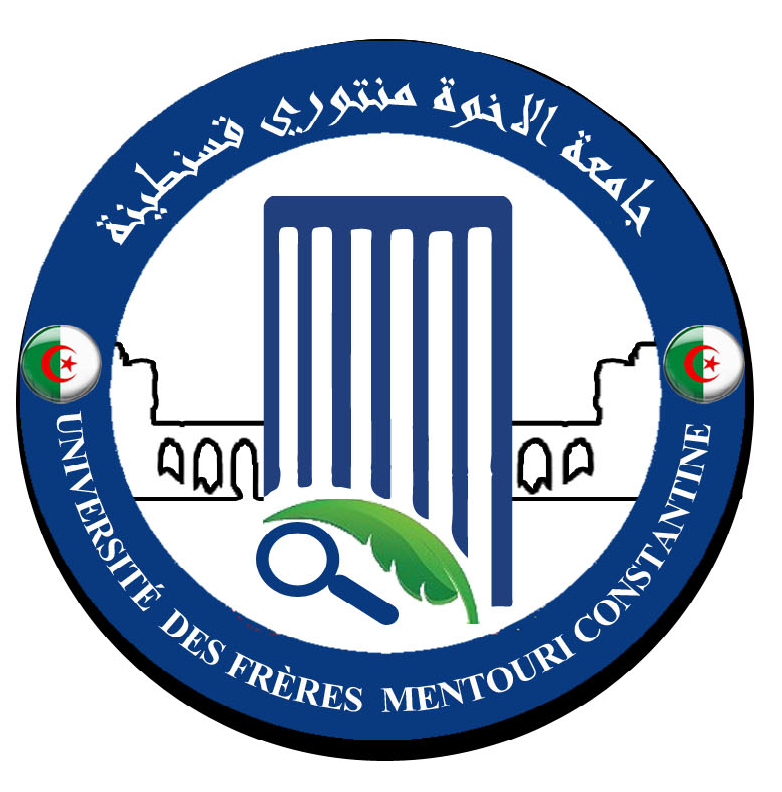 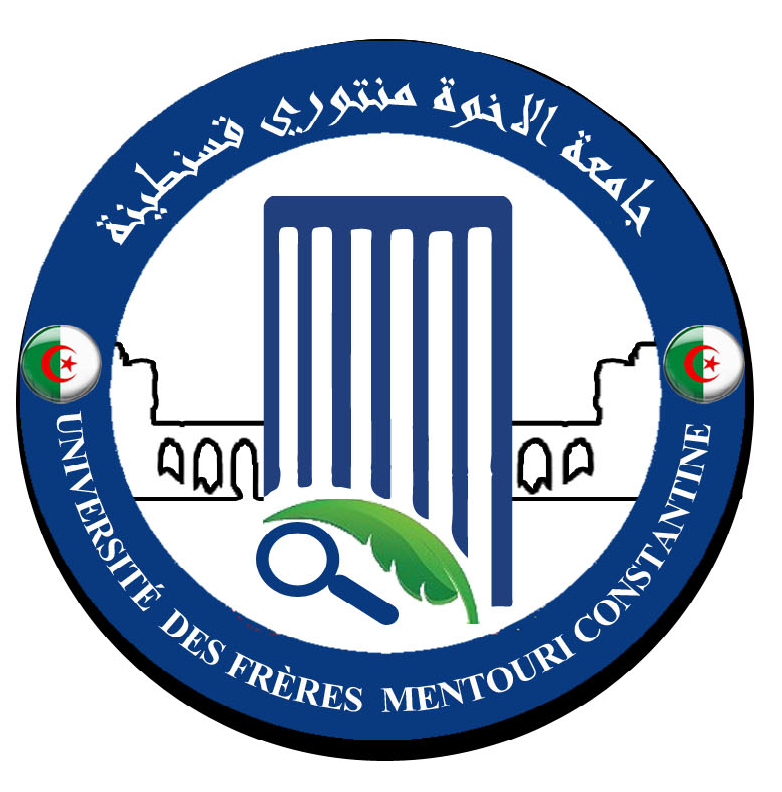 رقم:       /2020اجتماع مجلس التنسيق للكلية يوم الأثنين 14 سبتمبر 2020محضر رقم 04في الرابع عشر من شهر سبتمبر سنة ألفين وعشرين على الساعة 9 و النصف  صباحا اجتمع مجلس التنسيق للكلية  برئاسة عميد الكلية و بحضور السادة:الطاقم الإداريدهيمات العيد                     عميد الكليةفارس خلاف                     الأمين العام للكلية	روابح عبد القادر		       نائب العميد المكلف بالدراسات ما بعد التدرج والبحث العلمي و العلاقات الخارجيةمرايحية جمال                   نائب العميد مكلف بالبيداغوجيا و المسائل المرتبطة بالطلبة رزقون محمد العربي               مسؤول فريق ميدان علوم الطبيعة و الحياة  باقة مبارك                       رئيس قسم البيولوجيا و علم البيئة النباتيةقاسم شاوش نور الدين         رئيس قسم البيولوجيا التطبيقية نسيب يوسف                   رئيس قسم الكيمياء الحيوية و البيولوجيا الخلوية و الجزيئية فرحاتي العيد                    رئيس قسم الميكروبيولوجيا مداسي إبراهيم                  رئيس قسم بيولوجيا الحيوانبوطومو سمير                  مسؤول مصلحة الجذع المشتركزعتر فارس                        مسؤول الأرضية الرقمية PROGRESجدول الأعمالعصرنة بعض وسائل التعليم كيفية اجراء عملية اقتناء مادة التوثيق تسجيل دروس على شكل فيديوالبيداغوجيا حصيلة استئناف النشاطات و البيداغوجية*- الدروس*- الامتحانات 	- الدورة الاستدراكية للسداسي الاول	- الدورة العادية للسداسي الثاني	- مذكرات التخرج  *- تحضير شهادات التخرج لطلبة الماستر دفعة جوان 2020*- الأبواب المفتوحة الدراسات ما بعد التدرج و البحث العلمي و العلاقات الخارجيةمخطط الإجراءات الوقائية في ظل جائحة Covid 19إنهاء النشاطات البيداغوجية الموسم الجامعي 2019/2020 متفرقات عصرنة بعض وسائل التعليمبناء على المراسلة رقم 888/2020 المؤرخة في 25 اوت 2020 الصادرة عن الامين العام لوزارة التعليم العالي و البحث العلمي المتعلقة بعصرنة بعض وسائل التعليم بناء على المراسلة رقم 67/2020 المؤرخة في 13 سبتمبر 2020 الصادرة عن مدير جامعة الاخوة منتوري قسنطينة المتعلقة بقائمة الحرد لوسائل التعليم المتوفرة  لغرض عصرنة التعليم ذكر عميد الكلية رؤساء الاقسام بضرورة اعطاء مبررات علمية لاقتناء الاحتياجات من هذه الوسائل ( السبورات البيضاء Tableau Blanc ، السبورات الذكية Smart Board ، شاشات العرض Data show  ، و عليه نورد التوضيحات التالية :مبررات عصرنة التعليم منذ سنوات عديدة و لغرض الاداء البيداغوجي و الرفع من مستوى اكتساب المهارات و القدرات الذاتية للطلبة و ترسيخ  المعرفة و المعلومة العلمية  بتحسين طرق التدريس و المرافقة  البيداغوجية ، حيث انتهجت كلية علوم الطبيعة و الحياة الطرق الحديثة في التعليم باستعمال الوسائل التكنولوجية حيث وفرت البعض منها مثل السبورات البيضاء Tableau Blanc ، و شاشات العرضData Show  التي تساهم في:التكوين و البيداغوجيا -  تكوين أكثر من 6700 طالب في كل مراحل التكوين  ( الليسانس ، الماستر و الدكتوراه )-  يتداول عليها 227 أستاذ موزعين  يعطون  696 مادة تعليمية على:- 14 مسار التكوين في مرحلة الليسانس  بمجموع  146 مادة تعليمية  في السداسي الاول  و 141 مادة تعليمية  في السداسي الثاني- 18 مسار التكوين  في مرحلة الماستر1  بمجموع  141  مادة تعليمية في السداسي الأول و 135 مادة تعليمية في السداسي الثاني - 18 مسار تكوسن في مرحلة الماستر 2 بمجموع   133 مادة تعليمية  في السداسي الاول احصاء المقرات و الهياكل و مخابر البيداغوجيا 		* القاعات البيداغوجية  = 28 قاعة		* المدرجات  = 12 مدرج 		* مخابر البيداغوجيا =  17 مخبر بيداغوجي 		* قاعات الانترنت  = 02 قاعة		* قاعة المحاضرات و التحاضر عن بعد = 02 قاعة		* قاعة الاعلام الالي  = 01 قاعة 		* قاعة الأساتذة للأقسام  = 01 قاعة		* قاعة الاجتماعات بالكلية = 01 قاعة 		جرد الوسائل المتوفرة الاحتياجات كيفية اجراء عملية اقتناء مادة التوثيق سلم عميد الكلية لرؤساء الاقسام المراسلة رقم31/2020  المؤرخة في 06 سبتمبر 2020 الصادرة عن المكتبة الجامعية المركزية مرفوقة بقرص مضغوط تتضمن كيفية اجراء عملية اقتناء مادة التوثيق ( كتب ، موسوعات ، مجلات علمية و وثائق متخصصة )، و عليه فان عملية الاقتناء على مستوى مختلف الاقسام يجب حتما ان تمر على لجنة الاقتناء بالقسم .  تسجيل دروس على شكل فيديوذكر عميد الكلية رؤساء الاقسام  بالمراسلة  المؤرخة في 13 سبتمبر 2020 الصادرة عن المركز السمعي البصري بجامعة الاخوة منتوري قسنطينة 1 المتعلقة بتسجيل دروس على شكل فيديو و علية يجب ابلاغ الاساتذة الذين يرغبون في تسجيل دروسهم او نشاطاتهم البيداغوجية من اعما تطبيقية او توجيهية او محاضرات التقرب بالمركز  المتواجد بعمارة العلوم مقابل المدرج رقم 11 في اقرب وقت.البيداغوجياحصيلة استئناف النشاطات و البيداغوجيةProtocole de reprise 2éme semestre-année universitaire 2019-2020enseignements-examensنيابة عن مسؤول فريق ميدان التكوين ذكر عميد الكلية رؤساء الأقسام بضرورة إجراء تقييم لاجتماعات اللجان البيداغوجية التي تمت مؤخرا في الفترة من 23 أوت إلى 30 أوت 2020 ، و عليه ثمن المجلس إعمال اللجان و من مسؤولية رؤساء الأقسام و مساعديهم بالتنسيق مع مسئولي مسارات التكوين في مرحلتي الليسانس و الماستر الوقوف على النقاط الايجابية لتثمينها و النقاط السلبية لتداركها خصوصا بعد اعتماد النمط الجديد في التعليم عن  بعد و كتقييم أولي من طرف عميد الكلية و مسؤول فريق ميدان التكوين لعلوم الطبيعة و الحياة لمختلف المسارات نسجل الملاحظات  في الجداول التالية : Parcours Licences : 14 parcoursParcours Masters : 18 parcoursاستئناف النشاطات البيداغوجية و الإدارية  تحضير شهادات التخرج لطلبة الماستر دفعة جوان 2020أعطى عميد الكلية تعليمات و توجيهات  تخص الإسراع في انجاز شهادات التخرج المؤقتة لطلبة الماستر دفعة جوان 2020 ، الذين ناقشة مذكراتهم   و بالمناسبة ذكر أن العديد من الشهادات قد تم انجازها و سوف تسلم لأصحابها في اقرب وقت ممكن و طلب من رؤساء الأقسام و مساعديهم  بالتنسيق مع مصلحة التعليم و الشهادات إبلاغ المعنيين بالأمر عن طري البريد الالكتروني لكل طلب مع تحديد التاريخ و الساعة  و المكان الذي تسلم فيه الشهادات طبقا للإجراءات الوقائية المنصوص عليها في البرتوكول الوزاري و الجامعة و الكلية على حد سوى الإعلام و الاتصالطلب عميد الكلية من رؤساء الأقسام تفعيل خلايا الإعلام و الاتصال على مستوى الأقسام  و التكثيف في عملها من خلال :متابعة صفحة الكلية على شبكة الانترنتتحيين و نشر المعلومات بصفة دائمة و مستمرةإبلاغ الأساتذة و الطلبة بكل جديدجعل هذه الصفحة وسيلة إعلامية للتواصل مع الأسرة الجامعية و كذا المهتمين الأرضية الرقمية PROGRESذكر كل من العميد و مسؤول الأرضية الرقمية PROGRES   على مستوى الكلية بضرورة الاهتمام بهذه الأرضية و تحينها ، و طلب من رؤساء الأقسام تزويد أعوان الخلية بالمعلومات الكافية ، حيث لوحظ شح في المعلومات التي تخص :الأساتذة ( بمختلف رتبهم و تخصصاتهم ) الموظفين ( عمال ، أعوان الإدارة ، التقنين و الفنين ، أعوان المكتبة ، و أعوان الخدمة )تحضير الامتحانات الاستدراكية و العادية من الموسم الجامعي 2019/2020امتحانات  الدورة الاستدراكية للسداسي الأول من الموسم الجامعي 2019/2020بعد الاطلاع على حصيلة اجتماعات اللجان البيداغوجية في مرحلتي الليسانس و الماستر  ، لاحظ المجلس ان اغلب امتحانات الدورة الاستدراكية للسداسي الأول من الموسم الجامعي 2019/2020  قد تمت قبل الحجر الصحي قبل تفشي وباء الكورونا و جائحة Covd 19 إلا القليل منها ممثلة :في 16 مادة  من مجموع 146 مادة و بعدد طلبة لا يتجاوز 364 طالب موزعة على 6 مسارات في مرحلة الليسانس في 26 مادة  من مجموع 138 مادة و بعدد طلبة لا يتجاوز 115 طالب موزعة على 10 مسارات في مرحلة الماستر  طبقا لتعليمة الوزارية رقم 663  المؤرخة في 26 أوت 2020 الصادرة عن الأمين العام لوزارة التعليم العالي و البحث العلمي و البرتوكول الوزاري المؤرخ في 02 أوت 2020 ،   و بعد التحضيرات المتعلقة بتجهيز المقرات و الهياكل البيداغوجية ، أعطى العميد إشارة انطلاق امتحانات  هذه الدورة و على رؤساء الأقسام المتابعة و السهر على إنجاح هذه العملية امتحانات  الدورة العادية للسداسي الثاني من الموسم الجامعي 2019/2020في ظل وباء الكورونا المتفشي و جائحة Covid 19  طلب من رؤساء الأقسام التحضير الجيد و إعداد و تسطير رزنامة الامتحانات الدورة العادية للسداسي الثاني من الموسم الجامعي 2019/2020  ، بعد العودة التدرجية للنشاطات البيداغوجية و استئناف النقل بالنسبة للطلبة وفق القرار الوزاري 688 و البرتوكول الصحي للوزارة الوصية الأبواب المفتوحةمنذ إعطاء إشارة التحضير للأبواب المفتوحة عبر الخط بالنسبة للطلبة الجدد حاملي شهادة الباكالوريا دورة جوان 2020 ، و عليه نسجل ما يلي:  سجل كل من العميد و مسؤول فريق ميدان التكوين بارتياح استلام 32 اقتراح لنموج مسارات التكوين في مرحلتي الليسانس و الماستر  لميدان علوم الطبيعة و الحياة  ،Canevas de formation  كما  طلب من رؤساء الأقسام بالتنسيق مع مساعديهم و مسئولي الفروع و الاختصاص  في إعداد مطويات لمختلف الماستر Dépliants de parcours و كذا  الملصقات  Posters اعدد فيدوهات توضيحية  Vidéos الدراسات ما بعد التدرج و البحث العلمي و العلاقات الخارجيةذكر كل من العميد و نائب العميد المكلف بالدراسات ما بعد التدرج و البحث العلمي و العلاقات الخارجية رؤساء الأقسام بما يلي: التكوين في الدكتوراه أعطيت إشارة التحضير لاقتراح مسارات التكوين في الدكتوراه للموسم الجامعي 2020/2021  في الفروع التاليةالعلوم البيولوجية Sciences Biologiquesالبيوتكنولوجيا Biotechnologie البيئة و المحيط Ecologie et environnement و عليه يجب  ما يلي :إعطاء فرصة للكفاءات العلمية بنفس جديد دون إقصاء أو تهميش  بلجان تكوين في الدكتوراه جديدةاقتراح مسارات تكوين جيدة في الفروع السابقة أو فروع جيدةفتح التكوين لمدة 03 سنوات متتالية مدارس الدكتوراه التشجيع على فتح مسارات التكوين في مدارس الدكتوراه في فروع و تخصصات بالتنسيق مع جامعات أخرى  وفق القوانين المنصوص عليهامخابر البحث أعطى عميد الكلية معلومات تخص عملية نقل التسيير المالي من المصالح المركزية للجامعة الى مصلحة الميزانية بالكلية ، و عليه كلف الأمين العام للكلية بالتحضير الجيد لاستقبال الملفات و البدء في العمل وفق القوانين الجديدة ، و على رؤساء الاقسام الاستعداد الجيد ايضا في استلام و توجيه المعنيين بالأمر إلى مصلحة تسيير مخابر البحث على مستوى الكلية مخطط الإجراءات الوقائية في ظل جائحة Covid 19إنهاء النشاطات البيداغوجية الموسم الجامعي 2019/2020 ذكر كل من العميد  و الأمين العام للكلية عن مخطط الإجراءات الوقائية التي تم التحضير لها جيدا اعتمادا على البروتوكولات المعدة من طرف الوزارة أو الجامعة و كذا التعليمات الصادرة المتعلقة بجائحة Covid 19 إنهاء النشاطات البيداغوجية الموسم الجامعي 2019/2020 و كذا التحضير الجيد للدخول الجامعية 2020/2021 و عليه طلب من رؤساء الأقسام تطبيق ما جاء في التعليمة رقم 14 الصادرة عن عمادة الكلية  المؤرخة في  02 أوت 2020متفرقات ذكر عميد الكلية  رؤساء الأقسام بما يلي:*- المراسلة رقم 888المؤرخة في 25 أوت 2020 الصادرة عن الأمين العام لوزارة التعليم العالي و البحث العلمي المتعلقة بعصرنة بعض وسائل التعليم  كما قدم عميد الكلية احتياجات مختلف أقسام كلية علوم الطبيعة و الحياة  من الوسائل التكنولوجية ( السبورات البيضاءTableau blanc  ، السبورات الذكية  Smart Board  ، اللوحات المرئية Data Show   وفق ما يلي : أغلق المحضر على الساعة  3012 h و رفعت الجلسةقسنطينة يوم 01/09/2020عميد الكليةنسخة إلى السادة:- رئيس الجامعة- الأمين العام للجامعة - نائب رئيس الجامعة المكلف بالتكوين العالي في الطورين الأول و الثاني و التكوين المتواصل و الشهادات و كذا التكوين العالي في التدرج- نائبة رئيس الجامعة المكلفة بالعلاقات الخارجية و التعاون و التنشيط و التظاهرات العلمية- نائب رئيس الجامعة المكلف بالتكوين العالي في الطور الثالث و التأهيل الجامعي  و البحث العلمي  و التكوين العالي فيما بعد التدرج - نواب  عميد الكلية  و الأمين العام للكلية و رئيس المجلس العلمي للكلية- مسؤولة فريق ميدان التكوين - رؤساء الأقسام و مسؤول الجذع المشترك لعلوم الطبيعة و الحياة- الأرشيفN°TypeMatériels ExistantsEtat du matériel01Tableaux Blancs Fixe51Bon état02Tableaux Blancs mobiles02Bon état 03Data Show201404Smart Board00//رقم القسم / الكلية السبورات البيضاءTableaux Blancsشاشات العرض Data Showالسبورات الذكية Smart Board01الكلية و الجذع المشترك لعلوم الطبيعة و الحياة 08 0206 قاعات ( الأساتذة،  الانترنت ، الاعلام الالي المحاضرات ، التحاضر عن بعد) 02بيولوجيا الحيوان 04103البيولوجيا التطبيقية05104الميكروبيولوجيا04105الكيمياء الحيوية و البيولوجيا الجزيئية و الخلوية04106بيولوجيا و علم البيئة النباتية 041المجموع المجموع 082312VaguesDates débutDates finActivités pédagogiquesVague 01Licence 3 : 1361Master 1 : 1189Total : 2550 étudiants19/09/202001/10/2020du 19/09 au 24/09/2020 : consolidation et révisions en présentiel des enseignements à distancedu 26/09 au 01/10/2020 : tenue des évaluations présentielles du deuxième semestre Vague 02Licence 2 : 1400Étudiants03/10/202015/10/2020du 03/10 au 08/10/2020 : consolidation et révisions en présentiel des enseignements à distancedu 10/10 au 15/10/2020 : tenue des évaluations présentielles du deuxième semestre Vague 03Licence 1 : 1722Étudiants17/10/202029/10/2020du 17/10 au 22/10/2020 : consolidation et révisions en présentiel des enseignements à distancedu 24/10 au 29/10/2020 : tenue des évaluations présentielles du deuxième semestre Parcours LicenceRattrapages S1 restant effectif concernéContenu pédagogique en ligneInteractivitédes étudiantsSéances présentielles nécessairesÉvaluations présentielles / Nombre total d’évaluationsContrôles S2 programmés à partir du 01 septembre 2020Contrôles S2 déjà réalisés en ligneSNV (L1)00100%Satisfaisante18 séances de cours (x nombre de sections) 6 séances de TD (x nombre de groupes)7 / 7OuiSciences Biologiques (L2)00100%Satisfaisante18 séances de cours (x nombre de sections) 6 séances de TD (x nombre de groupes)7 / 7OuiBiotechnologies (L2)00100%Satisfaisante18 séances de cours (x nombre de sections) 6 séances de TD (x nombre de groupes)7 / 7OuiÉcologie et Environnement (L2)00100%Satisfaisante18 séances de cours (x nombre de sections) 6 séances de TD (x nombre de groupes)7 / 7OuiApiculture (P)00100%3011 / 11OuiBiochimie00100%Satisfaisante186 / 6NonBioinformatique043 étudiants100%Très satisfaisantePas de nécessité4 / 6NonBiologie Cellulaire et Moléculaire  00100%Moyenne avec difficulté d’assimilation (mise en place programme spécial en ligne)007 /7 NonBiologie et Physiologie Végétale  01151 étudiants100%Non précisée195 / 8Oui pour deux matières Entomologie01100%189 / 9Génétique0459 et 86 étudiants100%Faible interactivité des étudiants167 / 9NonImmunologie0214 à 60 étudiants100% dans 5 matières et 85% dans une matièreNon précisée066 / 6NonMicrobiologie00100% pour 5 matières95% pour une matière70% pour une matièreAbsence d’interactivité des étudiants voir négative.Étudiants peu motivésNon précisé7 / 7NonToxicologie0149 étudiants100%Absence d’interactivité pour 6 matières20% pour une matière308 / 8NonBiotechnologie et Génomique Végétale 0128 étudiants100%Absence d’interactivité de la part des étudiants101 / 4NonBiotechnologie Microbienne00100%248 / 8Écologie et Environnement0250 à 63 étudiants100%InexistanteDifficulté d’assimilation, les étudiants demandent des séances présentielles156 / 6NonGestion durable et valorisation des déchets(L1 et L2)00100%16 (L1)14 (L2)8 / 88 / 8OuiTotale =1810 parcours  sont terminés16 matières/364 étudiants 16P 100/02  P  80-957 P Satisfaisantes2  P Moyen2 P Faible 7 P Non préciser 262 séances 04 p Parcours MasterRattrapages S1 restant effectif concernéContenu pédagogique en ligneInteractivitédes étudiantsSéances présentielles nécessairesÉvaluations présentielles  / Nombre total d’évaluationsContrôles S2 programmés à partir du 01 septembre 2020Contrôles S2 déjà réalisés en ligneBiochimie 		00100%Non précisée146 / 8NonBiochimie Appliquée00100%Moyenne avec beaucoup de difficultés d’assimilation147 / 8NonBiodiversité et physiologie végétale0211 à 27 étudiants100%Non précisée284 / 8NonBioindustries, analyse et contrôle (P)0302 étudiants87,50%359 / 9OuiBioinformatique0226 étudiants100%Interactivité timide, très moyenne, problèmespour accéder à la plateforme Pas besoins2 / 7NonBiologie et contrôle des populations d’insectes0220 étudiants100%147 / 7Biologie et physiologie de la reproduction0211 à 27 étudiants100%Non précisée284 / 8NonBiologie moléculaire des microorganismes0085,71%Problème d’interactivité, de connexion internet et d’assimilationNon précisée5 / 6NonGénétique0539 et 69 étudiants100%Faible (12%)063 / 9NonImmunologie moléculaire cellulaire0403 à 40 étudiants(Pour 3 matières les rattrapages seront en ligne)100%Non précisé086 / 8NonMicrobiologie et hygiène hospitalière (P)00100%248 / 8OuiPhysiologie cellulaire et physiopathologie0405 étudiants100%Moyenne avec difficulté d’assimilation (mise en place programme spécial en ligne)108 /8 NonToxicologie0152 étudiants100% pour 6 matières95% pour 1 matièreAbsence d’interactivité pour 4 matières20% pour 2 matièresNon précisée pour une matière22(non précisé pour 2 matières)7 / 7NonBiotechnologie et génomique végétale00100%Moyenne avec difficulté d’assimilation138 / 8Non Mycologie et biotechnologie fongique00100%Non précisée36 / 6NonÉcologie fondamentale et appliquée00100%087 / 7OuiÉcologie microbienne00100% pour 4 matières, 95% pour une matière,Incomplet pour deux matièresNon préciséeÉtudiants demandent à être évalués sur les parties faites en présentielNon précisée7 / 7NonProtection des écosystèmes0101 étudiant100%Non précisée087 / 8OuiNon18 parcours 7 P sont terminer26 matières 115 étudiant   14 P à 1004P  85-95 Interactivité avec les étudiant très faibles 235 séances127/137رقم القسم / الكلية السبورات البيضاءData ShowSmart Board01المجموع المجموع 082312